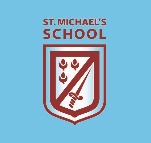 Reception Curriculum Plan 2023/2024Reception EYFS (17 areas of learning & characteristics of effective learning)*Charanga musicCurriculum DriversCurriculum DriversCurriculum DriversCurriculum DriversSpiritualityEnquiryKnowledge of the WorldPossibilitiesTerm 1Term 2Term 3Term 4Term 5Term 6Main TopicOnce upon a time…Once upon a time…People who help us.People who help us.Our world and transport and journeysOur world and transport and journeysStarting QuestionWhat’s inside the enchanted woodland?What’s inside the enchanted woodland?Do we all wear capes?Do we all wear capes?Can we explore it?Can we explore it?Main Subject Driverstraditional/ stories with moralsautumn seasonal changesChristmas- nativity story and playtraditional/ stories with moralsautumn seasonal changesChristmas- nativity story and playdentist- oral healthNurse/doctors- looking after ourselvesgrowing     planting         forest schooldentist- oral healthNurse/doctors- looking after ourselvesgrowing     planting         forest schoolaround the worldtransportticketsanimalsaround the worldtransportticketsanimalsVisits and visitorsAutumn/church walk- journey sticksAutumn/church walk- journey sticksOff site visit ..tbcOff site visit ..tbcWOW factor school trip… tbcWOW factor school trip… tbcEntry point/Hookfairy door discovery- beanstalk- toad stall drumfairy door discovery- beanstalk- toad stall drumwhat has happened here?...what has happened here?...climb aboard,, where are we going?climb aboard,, where are we going?FinaleNativityNativityEaster bonnet parade- serenadeEaster bonnet parade- serenadeTransition- graduation assemblyTransition- graduation assemblyReadingRWI class inputDaily readers – Book Bag books and additional reading for pleasureGuided reading group weeklyRWI class inputDaily readers – Book Bag books and additional reading for pleasureGuided reading group weeklyRWI class inputDaily readers – Book Bag books and additional reading for pleasureGuided reading group weeklyRWI class inputDaily readers – Book Bag books and additional reading for pleasureGuided reading group weeklyRWI class inputDaily readers – Book Bag books and additional reading for pleasureGuided reading group weeklyRWI class inputDaily readers – Book Bag books and additional reading for pleasureGuided reading group weeklyWritingRWIWriting based on book of the week  and letter formation, word building to sentence constructionRWIWriting based on book of the week  and letter formation, word building to sentence constructionRWIWriting based on book of the week  and letter formation, word building to sentence constructionRWIWriting based on book of the week  and letter formation, word building to sentence constructionRWIWriting based on book of the week  and letter formation, word building to sentence constructionRWIWriting based on book of the week  and letter formation, word building to sentence constructionSpeaking, listening attentionTo maintain focus and attention for sustained periods and respond appropriately to stories, questions and in playTo maintain focus and attention for sustained periods and respond appropriately to stories, questions and in playTo maintain focus and attention for sustained periods and respond appropriately to stories, questions and in playTo maintain focus and attention for sustained periods and respond appropriately to stories, questions and in playTo maintain focus and attention for sustained periods and respond appropriately to stories, questions and in playTo maintain focus and attention for sustained periods and respond appropriately to stories, questions and in playShape space measuresWhite Rose Maths scheme of work – YR units of learningTaking maths outdoorsWhite Rose Maths scheme of work – YR units of learningTaking maths outdoorsWhite Rose Maths scheme of work – YR units of learningTaking maths outdoorsWhite Rose Maths scheme of work – YR units of learningTaking maths outdoorsWhite Rose Maths scheme of work – YR units of learningTaking maths outdoorsWhite Rose Maths scheme of work – YR units of learningTaking maths outdoorsNumberWhite Rose Maths scheme of work – YR units of learningTaking maths outdoorsWhite Rose Maths scheme of work – YR units of learningTaking maths outdoorsWhite Rose Maths scheme of work – YR units of learningTaking maths outdoorsWhite Rose Maths scheme of work – YR units of learningTaking maths outdoorsWhite Rose Maths scheme of work – YR units of learningTaking maths outdoorsWhite Rose Maths scheme of work – YR units of learningTaking maths outdoorsUnderstanding the worldCalendar events across the year- traditions and celebrations from around the world and across culturesOutdoor learning using the experiences across the curriculumCalendar events across the year- traditions and celebrations from around the world and across culturesOutdoor learning using the experiences across the curriculumCalendar events across the year- traditions and celebrations from around the world and across culturesOutdoor learning using the experiences across the curriculumCalendar events across the year- traditions and celebrations from around the world and across culturesOutdoor learning using the experiences across the curriculumCalendar events across the year- traditions and celebrations from around the world and across culturesOutdoor learning using the experiences across the curriculumCalendar events across the year- traditions and celebrations from around the world and across culturesOutdoor learning using the experiences across the curriculumMoving and handlingDough gym/ funky fingers/ gross motor skills/ fine motor skills/ construction challengesDough gym/ funky fingers/ gross motor skills/ fine motor skills/ construction challengesDough gym/ funky fingers/ gross motor skills/ fine motor skills/ construction challengesDough gym/ funky fingers/ gross motor skills/ fine motor skills/ construction challengesDough gym/ funky fingers/ gross motor skills/ fine motor skills/ construction challengesDough gym/ funky fingers/ gross motor skills/ fine motor skills/ construction challengesHealth and safe-carePutting on coats and shoes/ independent toileting/ responsibility for belongings/Making healthy choices and ways to stay safePutting on coats and shoes/ independent toileting/ responsibility for belongings/Making healthy choices and ways to stay safePutting on coats and shoes/ independent toileting/ responsibility for belongings/Making healthy choices and ways to stay safePutting on coats and shoes/ independent toileting/ responsibility for belongings/Making healthy choices and ways to stay safePutting on coats and shoes/ independent toileting/ responsibility for belongings/Making healthy choices and ways to stay safePutting on coats and shoes/ independent toileting/ responsibility for belongings/Making healthy choices and ways to stay safeEMM*Kapow units – marvellous mark making, painting and mixed media, sculpture and 3D, craft and design , 3D craftsKapow units – marvellous mark making, painting and mixed media, sculpture and 3D, craft and design , 3D craftsKapow units – marvellous mark making, painting and mixed media, sculpture and 3D, craft and design , 3D craftsKapow units – marvellous mark making, painting and mixed media, sculpture and 3D, craft and design , 3D craftsKapow units – marvellous mark making, painting and mixed media, sculpture and 3D, craft and design , 3D craftsKapow units – marvellous mark making, painting and mixed media, sculpture and 3D, craft and design , 3D craftsReligious Education + (RSE/PSHE)Judaism special peopleChristmas and ChristianityDiscovery/Pan BerkshireKapow unitsJudaism special peopleChristmas and ChristianityDiscovery/Pan BerkshireKapow unitsCelebrationsEaster- ChristianityKapow unitsCelebrationsEaster- ChristianityKapow unitsStory timeSpecial places- around the world(different religions- Sikhism, Christianity, Judaism)Kapow unitsStory timeSpecial places- around the world(different religions- Sikhism, Christianity, Judaism)Kapow units